Caterpillar C32 Industrial Generator Set.Three units availableCaterpillar Custom Packaged1100 kVA Prime880 kW Prime50 Hz400 volt1500 rpm3 phase0.8 Power factorYear of Manufacture 2010270 – 1150 hours since newFactory Sound Attenuated EnclosureComplete EMCP panel, muffler, jacket water heater, batteries 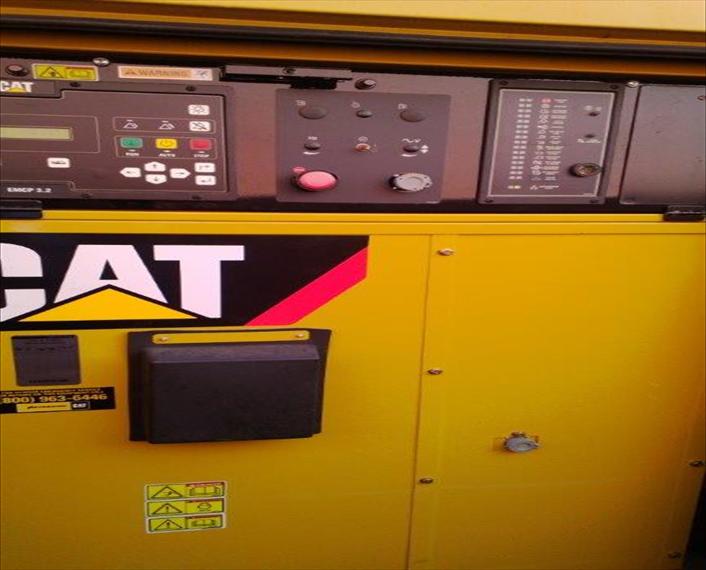 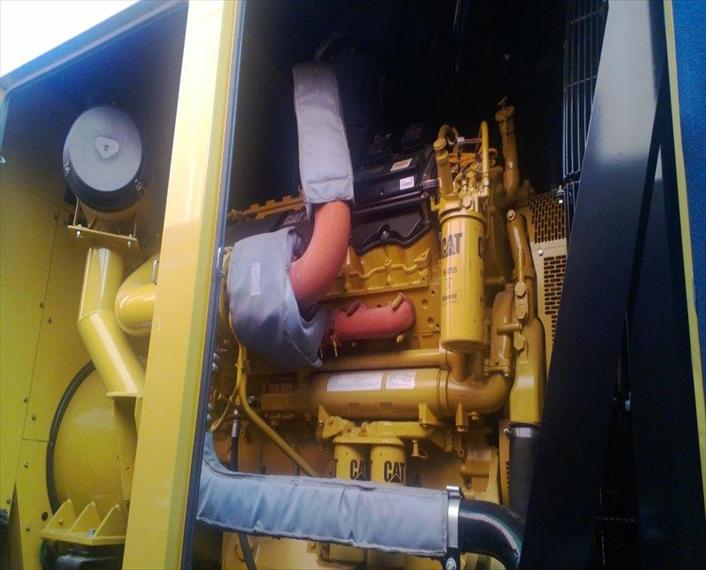 